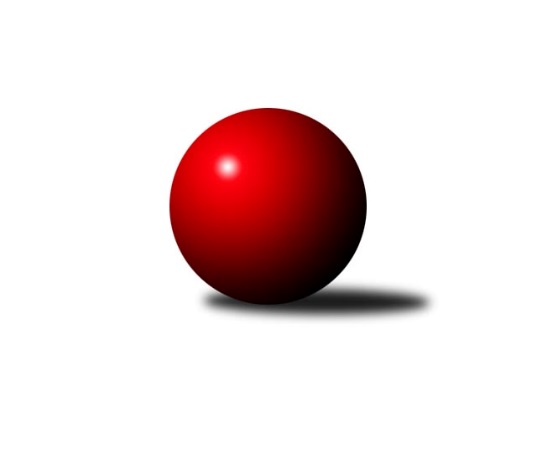 Č.9Ročník 2021/2022	18.11.2021Nejlepšího výkonu v tomto kole: 2428 dosáhlo družstvo: TJ Sokol Soběnov CMeziokresní přebor ČB-ČK A 6-ti členné 2021/2022Výsledky 9. kolaSouhrnný přehled výsledků:TJ Spartak Trhové Sviny B	- TJ Nová Ves C	6:2	2324:2225	5.0:7.0	16.11.TJ Sokol Soběnov B	- TJ Loko Č. Budějovice C	4:4	2366:2209	6.0:6.0	17.11.Kuželky Borovany B	- KK Český Krumlov 	5:3	2414:2282	8.0:4.0	17.11.TJ Sokol Nové Hrady B	- TJ Sokol Soběnov C	2:6	2392:2428	4.0:8.0	18.11.TJ Dynamo České Budějovice B	- Vltavan Loučovice B	2:6	2072:2188	2.0:10.0	18.11.TJ Sokol Nové Hrady C	- TJ Spartak Trhové Sviny C	6:2	2383:2288	7.5:4.5	18.11.Tabulka družstev:	1.	TJ Sokol Soběnov C	8	7	0	1	47.0 : 17.0 	62.5 : 33.5 	 2409	14	2.	TJ Sokol Nové Hrady B	9	6	1	2	46.5 : 25.5 	56.5 : 51.5 	 2390	13	3.	KK Český Krumlov	8	6	0	2	38.0 : 26.0 	51.5 : 44.5 	 2361	12	4.	TJ Sokol Soběnov B	8	4	2	2	35.0 : 29.0 	53.5 : 42.5 	 2337	10	5.	TJ Spartak Trhové Sviny B	8	5	0	3	34.0 : 30.0 	49.0 : 47.0 	 2159	10	6.	TJ Loko Č. Budějovice C	8	3	2	3	34.0 : 30.0 	45.0 : 51.0 	 2218	8	7.	Kuželky Borovany B	8	4	0	4	32.0 : 32.0 	49.0 : 47.0 	 2273	8	8.	Vltavan Loučovice B	9	3	1	5	30.0 : 42.0 	53.5 : 54.5 	 2244	7	9.	TJ Sokol Nové Hrady C	8	3	0	5	32.0 : 32.0 	48.5 : 47.5 	 2260	6	10.	TJ Spartak Trhové Sviny C	8	3	0	5	30.0 : 34.0 	48.0 : 48.0 	 2269	6	11.	TJ Nová Ves C	8	3	0	5	27.5 : 36.5 	46.5 : 49.5 	 2241	6	12.	Kuželky Borovany C	8	2	0	6	23.0 : 41.0 	46.0 : 50.0 	 2115	4	13.	TJ Dynamo České Budějovice B	8	1	0	7	15.0 : 49.0 	26.5 : 69.5 	 2041	2Podrobné výsledky kola:	 TJ Spartak Trhové Sviny B	2324	6:2	2225	TJ Nová Ves C	Marek Kopta	 	 195 	 176 		371 	 0:2 	 396 	 	210 	 186		Jan Jackov	Nela Koptová	 	 184 	 193 		377 	 1:1 	 336 	 	141 	 195		Roman Bartoš	Tomáš Švepeš	 	 186 	 188 		374 	 1:1 	 362 	 	190 	 172		Miloš Draxler	Marek Rojdl	 	 201 	 204 		405 	 2:0 	 352 	 	168 	 184		Věra Jeseničová	Jiří Švepeš	 	 230 	 171 		401 	 1:1 	 367 	 	192 	 175		Josef Fojta	Bohuslav Švepeš	 	 193 	 203 		396 	 0:2 	 412 	 	203 	 209		Vladimír Vlčekrozhodčí: Josef SvobodaNejlepší výkon utkání: 412 - Vladimír Vlček	 TJ Sokol Soběnov B	2366	4:4	2209	TJ Loko Č. Budějovice C	Ondřej Sysel	 	 206 	 212 		418 	 2:0 	 332 	 	179 	 153		Lucie Klojdová	Patrik Fink	 	 151 	 209 		360 	 0:2 	 455 	 	236 	 219		Tomáš Polánský	Petr Šedivý	 	 191 	 175 		366 	 0:2 	 389 	 	198 	 191		Adéla Sýkorová	Josef Šedivý	 	 237 	 202 		439 	 2:0 	 247 	 	140 	 107		Jiří Mráz	Pavel Čurda	 	 217 	 192 		409 	 1:1 	 410 	 	229 	 181		Karel Vlášek	Josef Ferenčík	 	 173 	 201 		374 	 1:1 	 376 	 	191 	 185		Radim Růžičkarozhodčí: Josef SyselNejlepší výkon utkání: 455 - Tomáš Polánský	 Kuželky Borovany B	2414	5:3	2282	KK Český Krumlov 	František Stodolovský	 	 186 	 172 		358 	 1:1 	 381 	 	175 	 206		Miloš Moravec	Jiří Janoch	 	 172 	 208 		380 	 1:1 	 383 	 	181 	 202		Tomáš Tichý	Jiří Tröstl	 	 209 	 231 		440 	 2:0 	 382 	 	183 	 199		Tomáš Tichý ml.	Daniel Krejčí	 	 211 	 207 		418 	 2:0 	 395 	 	190 	 205		Martin Kouba	Jindřich Soukup	 	 230 	 192 		422 	 2:0 	 341 	 	175 	 166		Jiří Čermák	Čestmír Siebenbrunner	 	 199 	 197 		396 	 0:2 	 400 	 	202 	 198		František Ferenčíkrozhodčí: Jiří MalovanýNejlepší výkon utkání: 440 - Jiří Tröstl	 TJ Sokol Nové Hrady B	2392	2:6	2428	TJ Sokol Soběnov C	Libor Tomášek	 	 198 	 227 		425 	 1:1 	 409 	 	211 	 198		Olga Čutková	Blanka Cáplová	 	 180 	 204 		384 	 1:1 	 386 	 	208 	 178		Alice Loulová	Milena Šebestová	 	 207 	 187 		394 	 1:1 	 379 	 	187 	 192		Ludmila Čurdová	Karel Kříha	 	 170 	 200 		370 	 1:1 	 392 	 	196 	 196		Jiřina Krtková	Štěpán Silmbrod	 	 197 	 221 		418 	 0:2 	 448 	 	222 	 226		Lucie Mušková	Jan Silmbrod	 	 196 	 205 		401 	 0:2 	 414 	 	204 	 210		Jaroslava Kulhanovározhodčí: Tereza KříhováNejlepší výkon utkání: 448 - Lucie Mušková	 TJ Dynamo České Budějovice B	2072	2:6	2188	Vltavan Loučovice B	Petra Šebestíková	 	 181 	 189 		370 	 1:1 	 356 	 	158 	 198		Ludvík Sojka	Stanislava Mlezivová	 	 183 	 182 		365 	 0:2 	 404 	 	199 	 205		Jakub Matulík	Milena Kümmelová	 	 173 	 176 		349 	 0:2 	 402 	 	206 	 196		Tomáš Suchánek	Tomáš Vašek	 	 163 	 160 		323 	 1:1 	 314 	 	143 	 171		Jakub Musil *1	David Šebestík	 	 168 	 178 		346 	 0:2 	 364 	 	184 	 180		Jan Sztrapek	Zdeněk Kratochvíl	 	 154 	 165 		319 	 0:2 	 348 	 	168 	 180		Vladimír Šerešrozhodčí: Tomáš Vašekstřídání: *1 od 51. hodu Radim ŠtubnerNejlepší výkon utkání: 404 - Jakub Matulík	 TJ Sokol Nové Hrady C	2383	6:2	2288	TJ Spartak Trhové Sviny C	Pavel Kříha	 	 182 	 174 		356 	 0:2 	 394 	 	195 	 199		Zuzana Koptová	Vojtěch Kříha	 	 197 	 229 		426 	 2:0 	 376 	 	178 	 198		Bedřich Kroupa	Romana Kříhová	 	 208 	 223 		431 	 2:0 	 369 	 	183 	 186		Aleš Císař	Tomáš Kříha	 	 178 	 201 		379 	 0.5:1.5 	 398 	 	178 	 220		Jan Štajner	Antonín Gažák	 	 209 	 192 		401 	 2:0 	 363 	 	194 	 169		Gabriela Kroupová	Petr Hamerník	 	 186 	 204 		390 	 1:1 	 388 	 	195 	 193		Nikola Kroupovározhodčí: Stanislav SladkýNejlepší výkon utkání: 431 - Romana KříhováPořadí jednotlivců:	jméno hráče	družstvo	celkem	plné	dorážka	chyby	poměr kuž.	Maximum	1.	Martina Tomiová 	TJ Loko Č. Budějovice C	431.30	292.5	138.8	5.7	5/5	(446)	2.	Lucie Mušková 	TJ Sokol Soběnov C	424.56	285.3	139.2	5.2	6/6	(448)	3.	Milena Šebestová 	TJ Sokol Nové Hrady B	423.25	297.3	126.0	9.2	5/5	(452)	4.	František Ferenčík 	KK Český Krumlov 	420.00	288.5	131.5	8.8	4/5	(440)	5.	Čestmír Siebenbrunner 	Kuželky Borovany B	418.60	286.0	132.7	7.7	4/4	(441)	6.	Olga Čutková 	TJ Sokol Soběnov C	418.11	287.9	130.2	5.4	6/6	(452)	7.	Josef Šedivý 	TJ Sokol Soběnov B	415.70	294.7	121.0	6.8	5/5	(469)	8.	Vladimír Vlček 	TJ Nová Ves C	415.17	288.6	126.6	6.7	4/4	(455)	9.	Tomáš Polánský 	TJ Loko Č. Budějovice C	410.93	281.0	129.9	6.3	5/5	(455)	10.	Vojtěch Kříha 	TJ Sokol Nové Hrady C	409.81	285.9	123.9	6.4	4/4	(434)	11.	Michal Silmbrod 	TJ Sokol Nové Hrady B	409.50	284.8	124.8	5.3	4/5	(421)	12.	Jaroslava Kulhanová 	TJ Sokol Soběnov C	408.80	283.7	125.1	6.9	5/6	(434)	13.	Martin Kouba 	KK Český Krumlov 	407.27	285.2	122.1	6.0	5/5	(430)	14.	Miroslav Kraus 	TJ Dynamo České Budějovice B	406.25	278.4	127.9	9.9	4/4	(453)	15.	Libor Tomášek 	TJ Sokol Nové Hrady B	403.40	285.4	118.0	10.0	5/5	(466)	16.	František Anderle 	Vltavan Loučovice B	402.88	278.8	124.1	10.2	4/5	(450)	17.	Jan Silmbrod 	TJ Sokol Nové Hrady B	400.24	280.8	119.4	9.4	5/5	(438)	18.	Josef Ferenčík 	TJ Sokol Soběnov B	400.00	276.3	123.8	6.8	5/5	(436)	19.	Jitka Grznáriková 	TJ Sokol Soběnov C	399.38	284.3	115.1	10.0	4/6	(417)	20.	Tomáš Tichý 	KK Český Krumlov 	399.00	278.2	120.8	7.1	5/5	(441)	21.	Jindřich Soukup 	Kuželky Borovany B	397.05	283.6	113.5	7.1	4/4	(422)	22.	Kateřina Dvořáková 	Kuželky Borovany C	395.69	272.9	122.8	7.9	4/4	(413)	23.	Jan Jackov 	TJ Nová Ves C	395.17	280.5	114.7	8.5	4/4	(421)	24.	Tomáš Tichý  ml.	KK Český Krumlov 	394.75	272.9	121.8	9.0	4/5	(431)	25.	Pavel Čurda 	TJ Sokol Soběnov B	394.75	278.2	116.6	8.1	5/5	(428)	26.	Jiří Tröstl 	Kuželky Borovany B	392.75	278.8	114.0	10.3	4/4	(440)	27.	Bohuslav Švepeš 	TJ Spartak Trhové Sviny B	392.05	270.3	121.8	8.6	5/5	(452)	28.	Romana Kříhová 	TJ Sokol Nové Hrady C	390.25	273.4	116.9	10.7	4/4	(431)	29.	Markéta Šedivá 	TJ Sokol Soběnov B	389.67	268.7	121.0	7.1	4/5	(411)	30.	Ludmila Čurdová 	TJ Sokol Soběnov C	388.87	284.3	104.6	10.9	5/6	(409)	31.	Miloš Moravec 	KK Český Krumlov 	386.80	284.8	102.0	11.8	5/5	(407)	32.	Adéla Sýkorová 	TJ Loko Č. Budějovice C	386.30	277.5	108.8	12.9	5/5	(411)	33.	Aleš Císař 	TJ Spartak Trhové Sviny C	384.60	279.1	105.5	13.3	5/5	(421)	34.	Tomáš Kříha 	TJ Sokol Nové Hrady C	383.75	268.0	115.8	5.4	3/4	(402)	35.	Vlastimil Kříha 	TJ Spartak Trhové Sviny C	383.50	270.8	112.8	10.5	4/5	(411)	36.	Gabriela Kroupová 	TJ Spartak Trhové Sviny C	383.45	270.5	113.0	9.9	5/5	(459)	37.	Jiřina Krtková 	TJ Sokol Soběnov C	383.00	273.3	109.7	10.9	5/6	(427)	38.	Jan Štajner 	TJ Spartak Trhové Sviny C	381.31	272.7	108.6	10.9	4/5	(427)	39.	Nikola Kroupová 	TJ Spartak Trhové Sviny C	380.40	272.2	108.2	13.3	5/5	(422)	40.	Alice Loulová 	TJ Sokol Soběnov C	380.00	272.2	107.8	11.8	6/6	(407)	41.	Zuzana Koptová 	TJ Spartak Trhové Sviny C	379.40	270.9	108.5	9.0	5/5	(405)	42.	Ludvík Sojka 	Vltavan Loučovice B	379.27	278.0	101.3	12.7	5/5	(440)	43.	Václava Tesařová 	TJ Nová Ves C	374.00	267.3	106.8	13.5	4/4	(379)	44.	Jan Kouba 	Kuželky Borovany C	373.75	264.0	109.8	9.3	4/4	(424)	45.	Petr Hamerník 	TJ Sokol Nové Hrady C	373.70	267.2	106.5	11.0	4/4	(414)	46.	Marek Rojdl 	TJ Spartak Trhové Sviny B	373.20	265.8	107.4	11.1	5/5	(405)	47.	Karel Kříha 	TJ Sokol Nové Hrady B	372.88	273.7	99.2	15.9	5/5	(407)	48.	Jan Sztrapek 	Vltavan Loučovice B	372.13	272.6	99.5	13.3	4/5	(428)	49.	Martina Koubová 	Kuželky Borovany C	371.06	261.4	109.7	13.6	4/4	(411)	50.	Patrik Fink 	TJ Sokol Soběnov B	370.95	255.9	115.1	11.9	5/5	(437)	51.	Vladimír Šereš 	Vltavan Loučovice B	370.50	262.0	108.5	9.3	4/5	(407)	52.	Tomáš Švepeš 	TJ Spartak Trhové Sviny B	370.50	265.6	105.0	12.0	5/5	(400)	53.	Miloš Draxler 	TJ Nová Ves C	367.88	263.7	104.2	10.4	4/4	(411)	54.	Jiří Janoch 	Kuželky Borovany B	367.30	260.5	106.9	12.1	4/4	(381)	55.	Milan Šedivý  ml.	TJ Sokol Soběnov B	364.50	270.7	93.8	14.8	5/5	(412)	56.	Jiří Švepeš 	TJ Spartak Trhové Sviny B	362.35	265.8	96.6	11.2	5/5	(401)	57.	Roman Bartoš 	TJ Nová Ves C	357.96	259.4	98.6	14.9	4/4	(401)	58.	Tomáš Vašek 	TJ Dynamo České Budějovice B	354.19	255.8	98.4	13.3	4/4	(381)	59.	Petr Dvořák 	Kuželky Borovany C	352.67	259.3	93.3	16.0	3/4	(389)	60.	Josef Fojta 	TJ Nová Ves C	349.75	256.6	93.1	15.6	4/4	(412)	61.	František Stodolovský 	Kuželky Borovany B	349.47	257.3	92.2	15.1	3/4	(368)	62.	Radim Růžička 	TJ Loko Č. Budějovice C	346.93	262.8	84.2	18.6	5/5	(387)	63.	Stanislav Bednařík 	TJ Dynamo České Budějovice B	346.75	251.0	95.7	12.5	4/4	(381)	64.	Věra Jeseničová 	TJ Nová Ves C	342.78	252.3	90.4	15.7	3/4	(353)	65.	Petr Bícha 	Kuželky Borovany C	340.00	244.1	95.9	12.4	3/4	(384)	66.	Vladimíra Bicerová 	Kuželky Borovany C	339.56	251.4	88.1	18.4	3/4	(378)	67.	Michal Kanděra 	TJ Sokol Nové Hrady C	338.33	243.7	94.7	13.3	3/4	(357)	68.	Lucie Klojdová 	TJ Loko Č. Budějovice C	337.46	247.6	89.9	14.8	4/5	(383)	69.	Pavel Kříha 	TJ Sokol Nové Hrady C	332.83	250.4	82.4	19.4	3/4	(396)	70.	David Šebestík 	TJ Dynamo České Budějovice B	329.83	247.0	82.8	18.0	3/4	(348)	71.	Stanislava Mlezivová 	TJ Dynamo České Budějovice B	325.13	237.5	87.6	12.6	4/4	(392)	72.	Zdeněk Kratochvíl 	TJ Dynamo České Budějovice B	323.25	228.3	95.0	13.3	4/4	(360)	73.	Petra Šebestíková 	TJ Dynamo České Budějovice B	306.44	219.7	86.8	10.9	3/4	(375)	74.	Miroslav Bicera 	Kuželky Borovany C	295.00	222.4	72.6	21.1	4/4	(345)	75.	Luděk Troup 	TJ Spartak Trhové Sviny B	291.50	217.5	74.0	9.9	4/5	(388)		Tomáš Suchánek 	Vltavan Loučovice B	423.67	286.0	137.7	7.3	3/5	(451)		Tomáš Balko 	TJ Sokol Nové Hrady C	421.00	296.0	125.0	8.5	2/4	(428)		Jan Kouba 	KK Český Krumlov 	419.50	301.0	118.5	8.0	1/5	(427)		Karel Vlášek 	TJ Loko Č. Budějovice C	408.50	290.0	118.5	14.0	2/5	(410)		Ondřej Sysel 	TJ Sokol Soběnov B	408.50	293.5	115.0	7.5	2/5	(418)		René Gondek 	Vltavan Loučovice B	404.00	279.0	125.0	9.0	1/5	(405)		Štěpán Silmbrod 	TJ Sokol Nové Hrady B	400.00	275.0	125.0	9.0	1/5	(418)		Lukáš Prokeš 	TJ Sokol Nové Hrady B	399.00	285.7	113.3	11.7	3/5	(421)		Vojtěch Frdlík 	Kuželky Borovany B	393.00	258.0	135.0	9.0	1/4	(393)		Radim Štubner 	Vltavan Loučovice B	387.67	269.7	118.0	8.8	3/5	(428)		Jakub Zadák 	KK Český Krumlov 	387.00	275.7	111.3	9.4	3/5	(424)		Jakub Matulík 	Vltavan Loučovice B	385.00	281.7	103.3	12.7	3/5	(429)		Tomáš Vařil 	KK Český Krumlov 	382.50	269.8	112.7	11.8	3/5	(406)		Pavel Hron 	Vltavan Loučovice B	381.00	266.0	115.0	13.0	1/5	(381)		Daniel Krejčí 	Kuželky Borovany B	378.20	271.2	107.0	9.2	1/4	(418)		Nela Koptová 	TJ Spartak Trhové Sviny B	377.00	270.0	107.0	11.0	1/5	(377)		Jiří Bláha 	TJ Loko Č. Budějovice C	377.00	286.0	91.0	14.0	1/5	(377)		Blanka Cáplová 	TJ Sokol Nové Hrady B	370.00	257.0	113.0	13.5	1/5	(384)		Antonín Gažák 	TJ Sokol Nové Hrady C	370.00	271.2	98.8	12.7	2/4	(414)		Petr Šedivý 	TJ Sokol Soběnov B	366.00	269.0	97.0	11.0	1/5	(366)		Marek Kopta 	TJ Spartak Trhové Sviny B	365.75	270.2	95.6	16.6	3/5	(415)		Lenka Wajdová 	TJ Sokol Nové Hrady B	362.00	258.0	104.0	11.0	1/5	(362)		Josef Špulka 	Kuželky Borovany B	360.00	238.0	122.0	8.0	1/4	(360)		Jiří Čermák 	KK Český Krumlov 	358.67	263.3	95.3	14.0	3/5	(390)		Bedřich Kroupa 	TJ Spartak Trhové Sviny C	358.00	256.0	102.0	12.3	2/5	(376)		Jan Votruba 	TJ Spartak Trhové Sviny B	356.00	250.5	105.5	14.0	2/5	(357)		Jaroslav Štich 	Vltavan Loučovice B	355.00	256.0	99.0	15.5	2/5	(362)		Štěpán Rehák 	TJ Sokol Nové Hrady B	354.00	265.0	89.0	12.0	1/5	(354)		Václav Tröstl 	Kuželky Borovany C	351.50	261.5	90.0	13.8	1/4	(368)		Lenka Aldorfová 	Kuželky Borovany C	350.75	265.8	85.0	19.0	1/4	(361)		Josef Malík 	Kuželky Borovany B	349.00	255.0	94.0	14.5	2/4	(354)		Václav Klojda  st.	TJ Loko Č. Budějovice C	343.50	261.5	82.0	18.0	2/5	(369)		Jan Stodolovský 	TJ Spartak Trhové Sviny B	343.00	246.0	97.0	19.0	1/5	(343)		Milena Kümmelová 	TJ Dynamo České Budějovice B	340.13	237.1	103.0	13.5	2/4	(365)		Karel Beleš 	Kuželky Borovany B	338.00	249.0	89.0	12.0	1/4	(338)		Radoslav Hauk 	TJ Loko Č. Budějovice C	331.50	242.0	89.5	17.0	2/5	(376)		Ladislav Růžička 	TJ Sokol Nové Hrady B	331.33	233.0	98.3	8.7	3/5	(436)		Jakub Musil 	Vltavan Loučovice B	328.00	246.0	82.0	15.0	2/5	(355)		Petr Procházka 	Vltavan Loučovice B	325.00	242.0	83.0	17.0	1/5	(325)		Martin Klíma 	TJ Spartak Trhové Sviny C	320.00	263.0	57.0	26.0	1/5	(320)		Jaroslava Frdlíková 	Kuželky Borovany B	311.00	232.0	79.0	17.0	1/4	(311)		Jan Kříha 	TJ Sokol Nové Hrady C	291.50	225.5	66.0	11.5	1/4	(308)		Jan Ondřich 	TJ Loko Č. Budějovice C	284.50	216.0	68.5	20.5	2/5	(289)		Jiří Mráz 	TJ Loko Č. Budějovice C	269.50	201.5	68.0	26.0	2/5	(292)Sportovně technické informace:Starty náhradníků:registrační číslo	jméno a příjmení 	datum startu 	družstvo	číslo startu23969	Daniel Krejčí	17.11.2021	Kuželky Borovany B	5x10570	Blanka Růžičková	18.11.2021	TJ Sokol Nové Hrady B	2x25419	Nela Koptová	16.11.2021	TJ Spartak Trhové Sviny B	1x
Hráči dopsaní na soupisku:registrační číslo	jméno a příjmení 	datum startu 	družstvo	Program dalšího kola:10. kolo22.11.2021	po	17:00	Kuželky Borovany C - TJ Sokol Nové Hrady B	23.11.2021	út	17:00	Kuželky Borovany B - TJ Spartak Trhové Sviny C	24.11.2021	st	18:00	KK Český Krumlov  - TJ Spartak Trhové Sviny B	25.11.2021	čt	17:00	TJ Sokol Soběnov C - TJ Sokol Nové Hrady C	25.11.2021	čt	18:00	TJ Loko Č. Budějovice C - TJ Dynamo České Budějovice B				-- volný los -- - Vltavan Loučovice B	Nejlepší šestka kola - absolutněNejlepší šestka kola - absolutněNejlepší šestka kola - absolutněNejlepší šestka kola - absolutněNejlepší šestka kola - dle průměru kuželenNejlepší šestka kola - dle průměru kuželenNejlepší šestka kola - dle průměru kuželenNejlepší šestka kola - dle průměru kuželenNejlepší šestka kola - dle průměru kuželenPočetJménoNázev týmuVýkonPočetJménoNázev týmuPrůměr (%)Výkon4xTomáš PolánskýLoko Č.B. C4552xJiří TröstlBorovany B116.614404xLucie MuškováSoběnov C4484xTomáš PolánskýLoko Č.B. C116.044552xJiří TröstlBorovany B4405xLucie MuškováSoběnov C113.854484xJosef ŠedivýSoběnov B4393xJosef ŠedivýSoběnov B111.964391xRomana KříhováN.Hrady C4311xJindřich SoukupBorovany B111.844224xVojtěch KříhaN.Hrady C4261xJakub MatulíkLoučovice B111.7404